Supporting InformationDesign, synthesis and anticancer activity of novel 3,6-diunsaturated 2,5-diketopiperazinesXiaolin Li 1,5,†, Tianrong Xun 3,†, Huayan Xu 2, Xiaoyan Pang 1, Bin Yang 1,5, Junfeng Wang 1,5, Xuefeng Zhou 1,5, Xiuping Liu 1, Suiyi Tan 4,*, Yonghong Liu1,2,5,* and Shengrong Liao 1,5,*1  CAS Key Laboratory of Tropical Marine Bio-Resources and Ecology, Guangdong Key Laboratory of Marine Materia Medica, Research Center for Marine Microbes, South China Sea Institute of Oceanology, Chinese Academy of Sciences, Guangzhou 510301, China2  Wuya College of Innovation, Shenyang Pharmaceutical University, Shenyang 110016, China3  Department of Pharmacy, Southern Medical University, Shenzhen 518100, China.4  Guangdong Provincial Key Laboratory of New Drug Screening, School of Pharmaceutical Sciences, Southern Medical University, Guangzhou 510515, China5  University of Chinese Academy of Sciences, Beijing 100049, China*	Correspondence: suiyitan@smu.edu.cn (S.T.), yonghongliu@scsio.ac.cn (Y.L.), srliao@scsio.ac.cn (S.L.)† These authors contributed equally to this workCopies of NMR spectra for the derivativesNote: 3 and 7 are known compounds1-2Figure S1 1H NMR of 1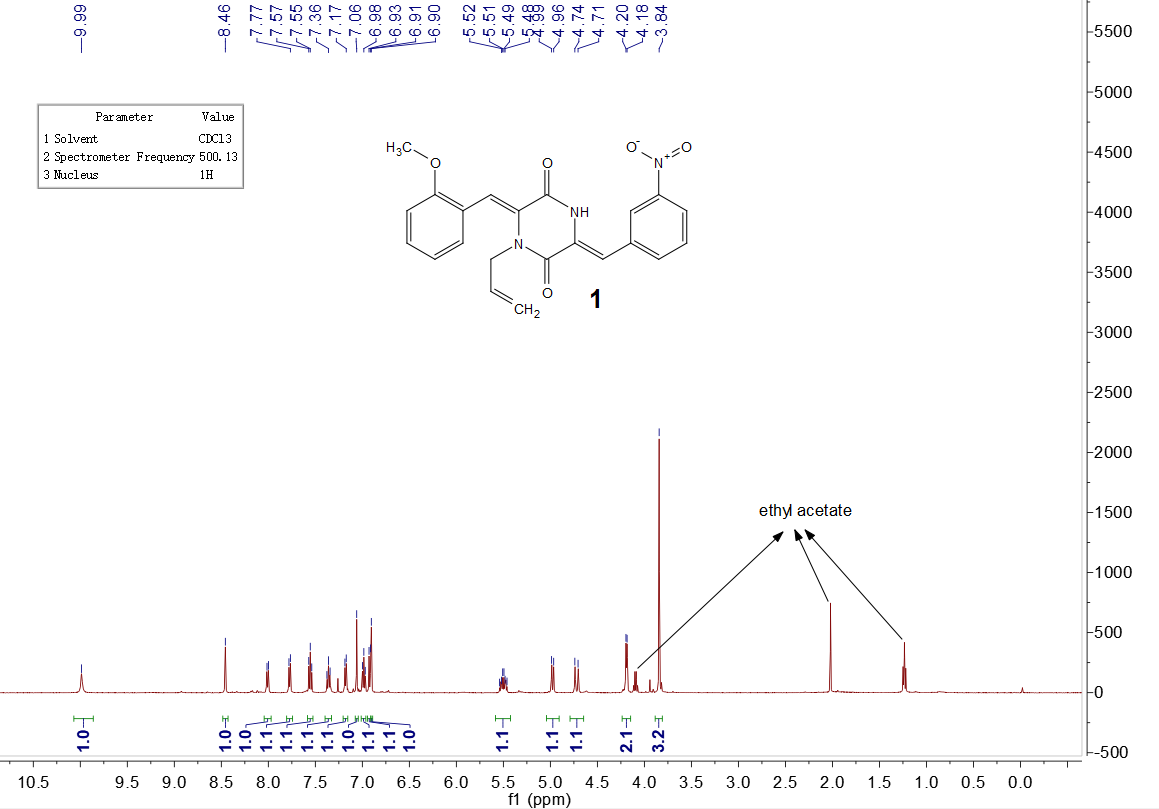 Figure S2 13C NMR of 1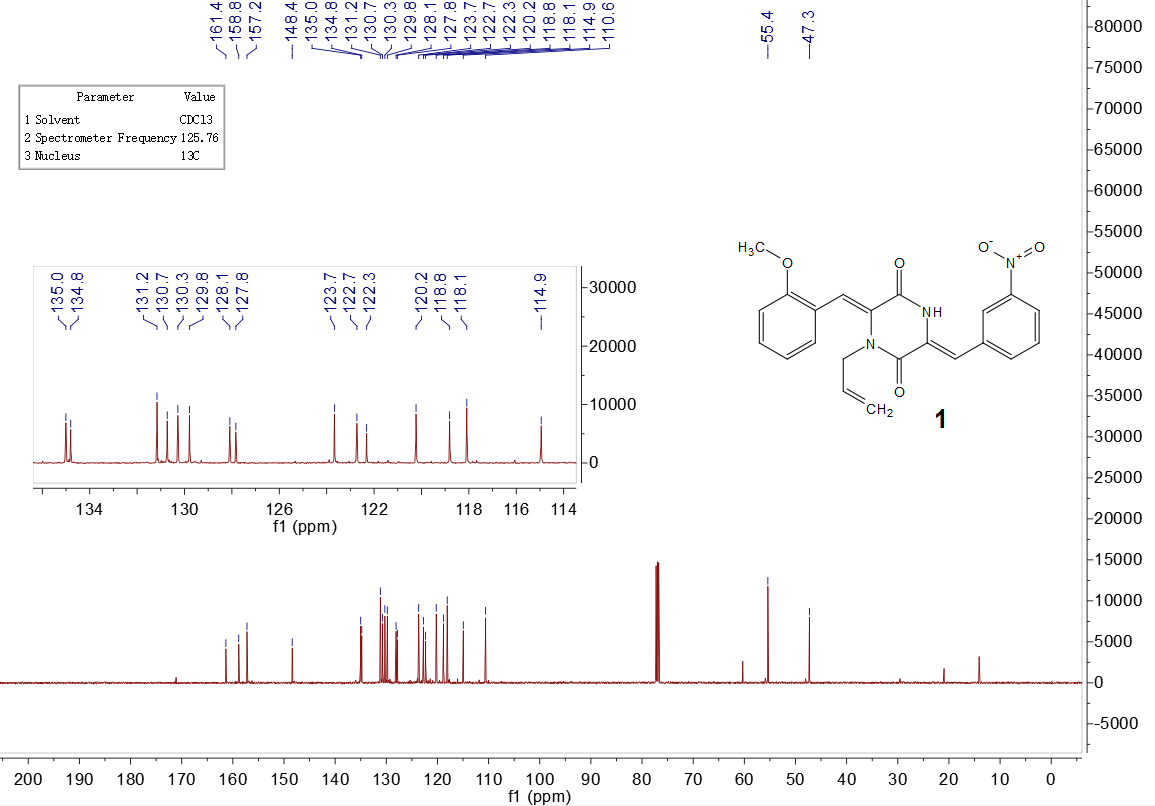 Figure S3 1H NMR of 2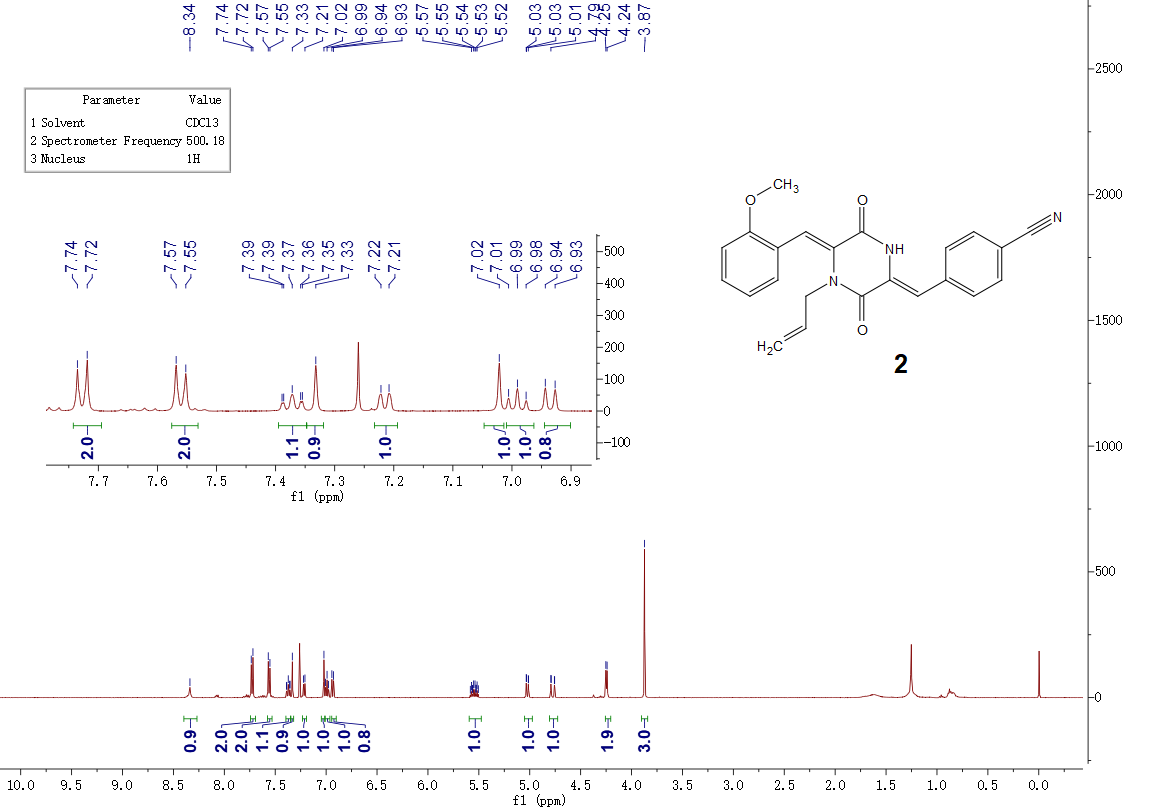 Figure S4 13C NMR of 2 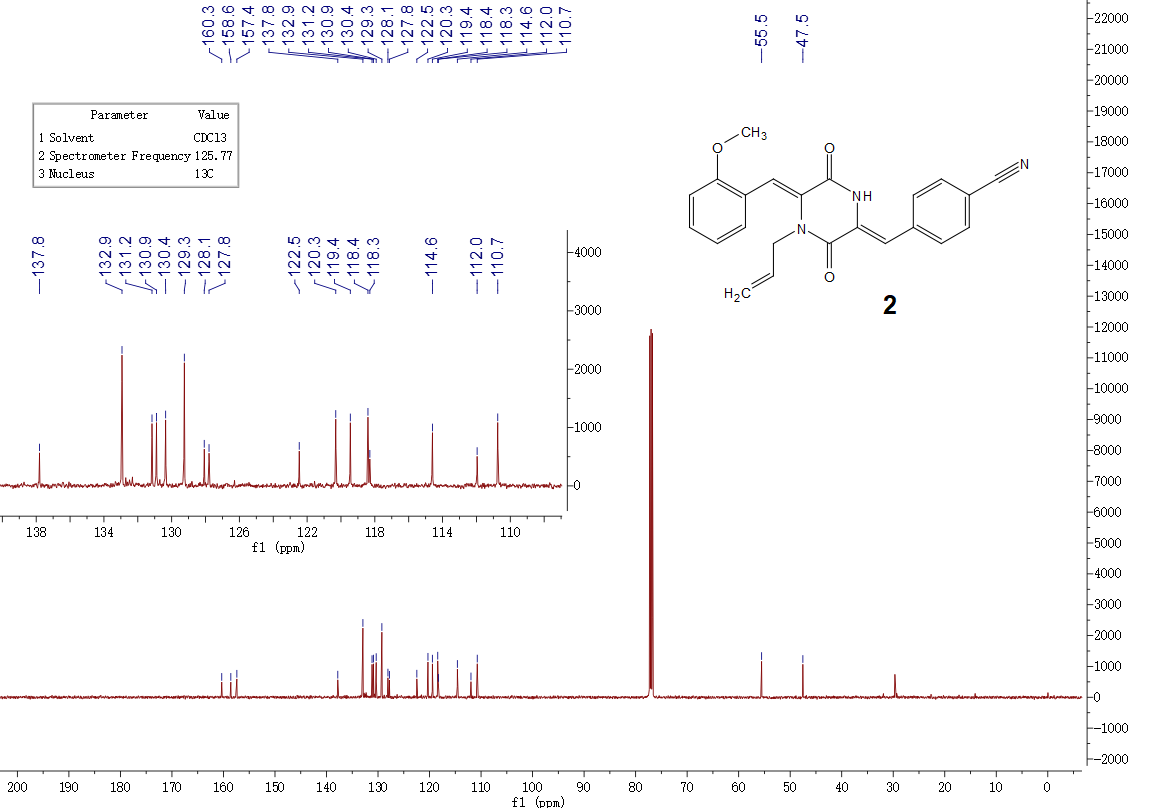 Figure S5 1H NMR of 4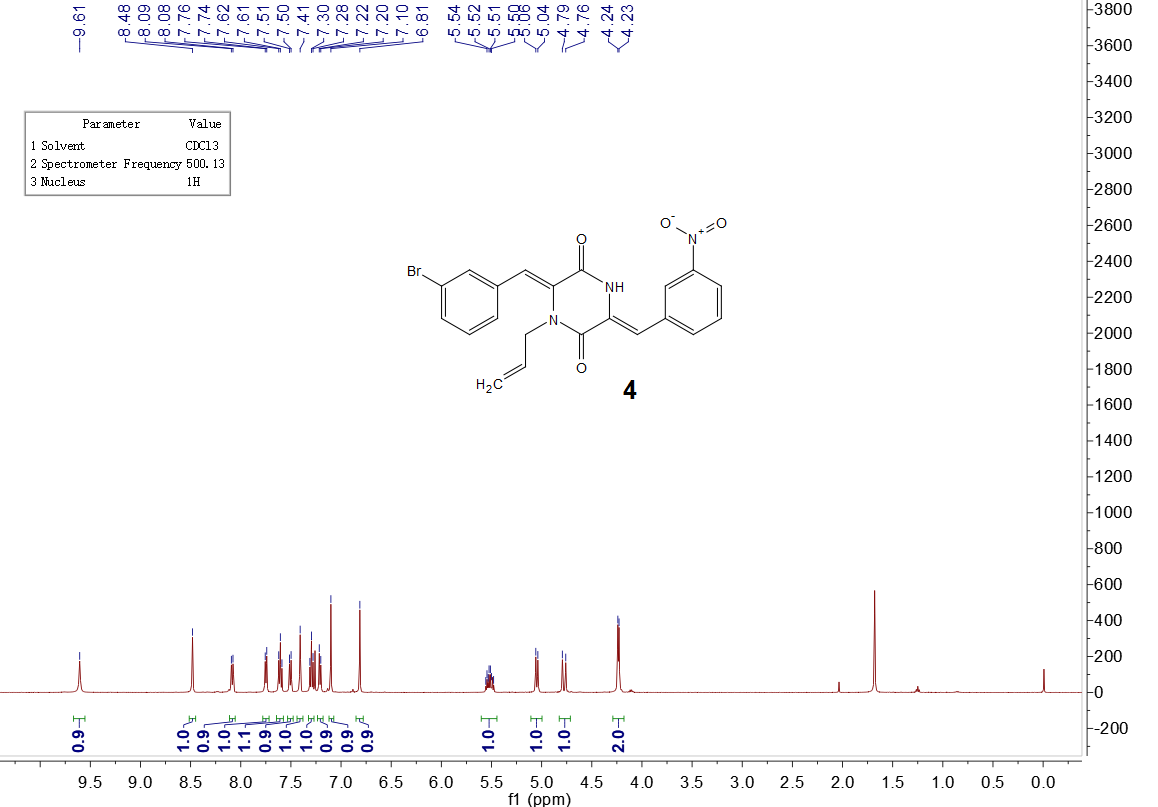 Figure S6 13C NMR of 4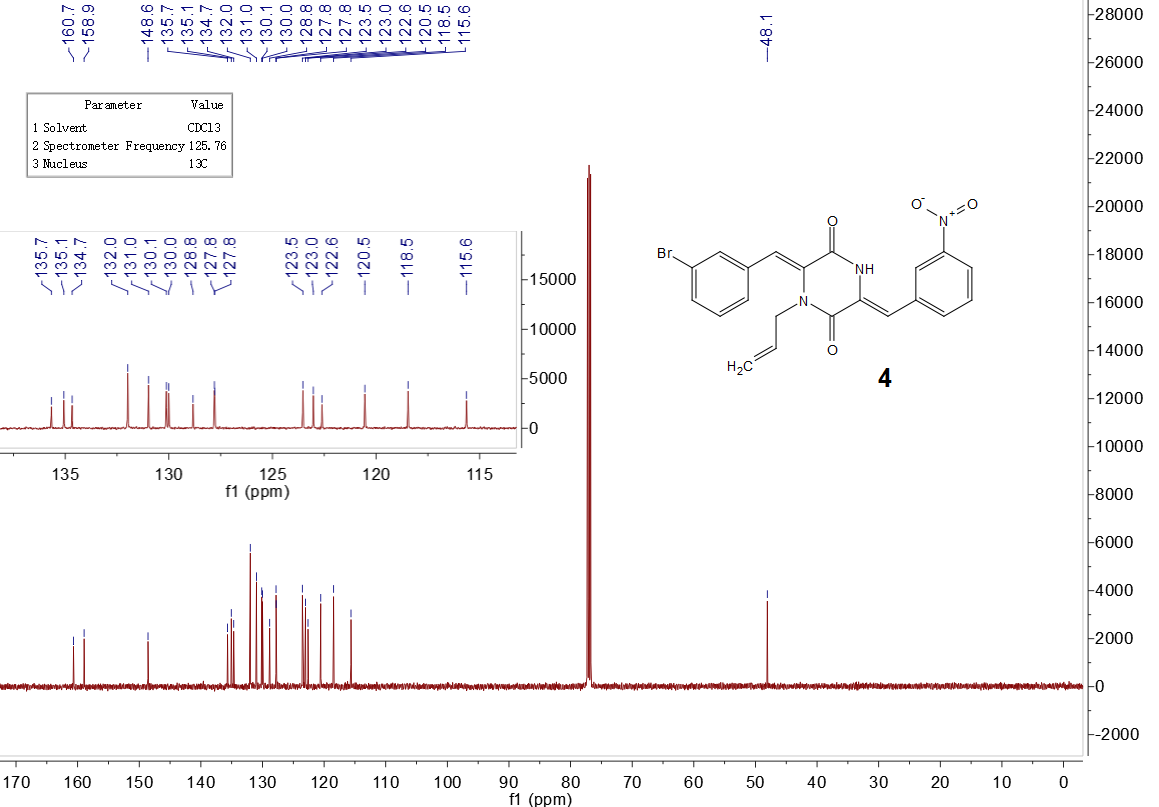 Figure S7 1H NMR of 5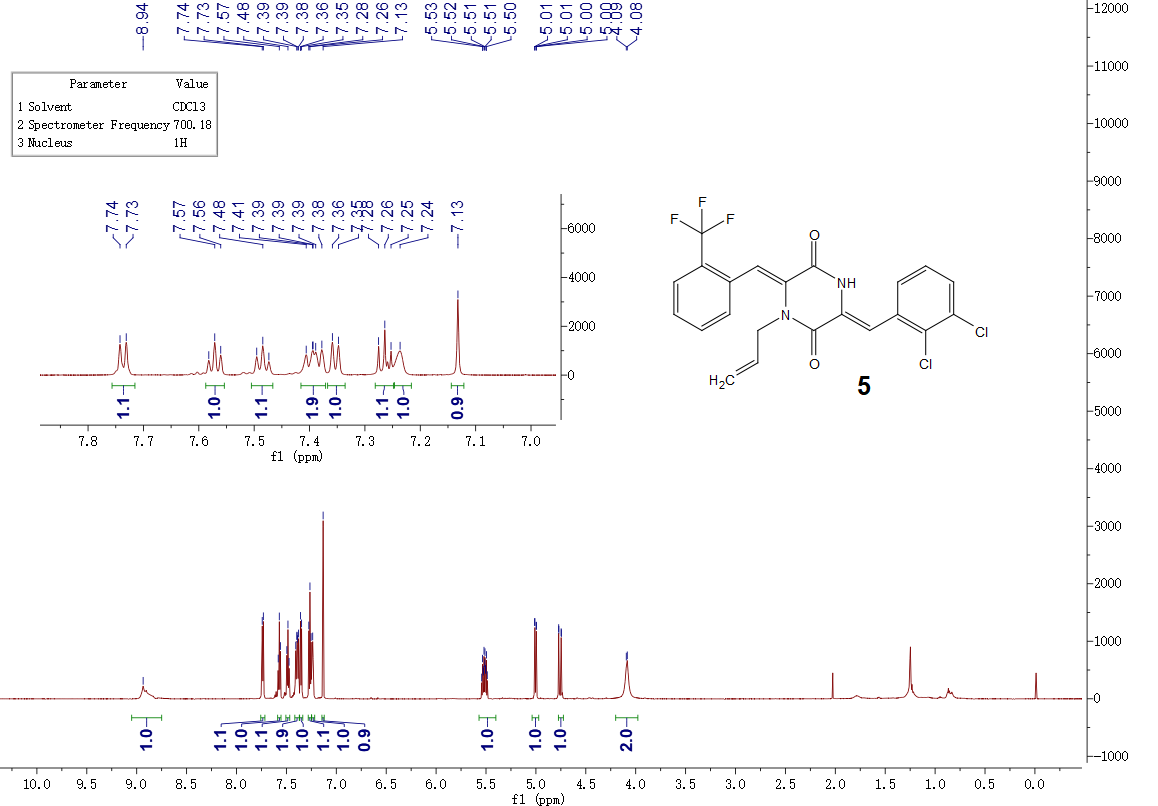 Figure S8 13C NMR of 5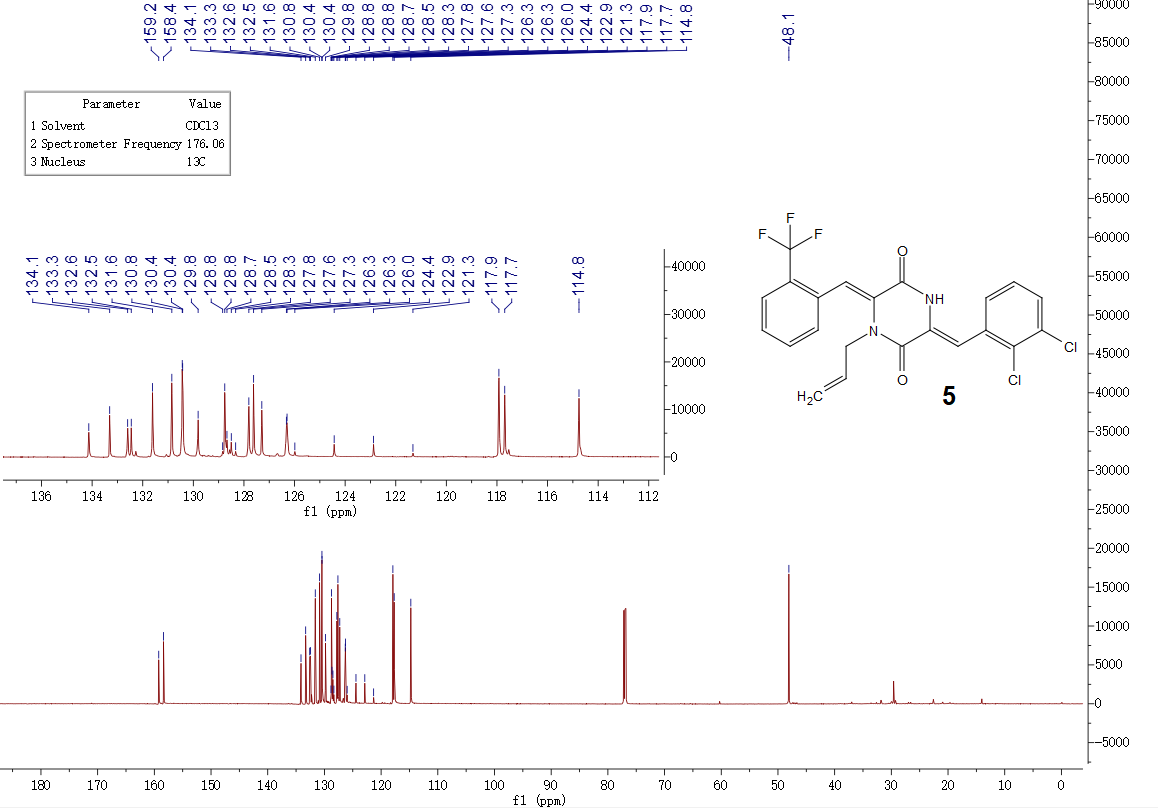 Figure S9 1H NMR of 6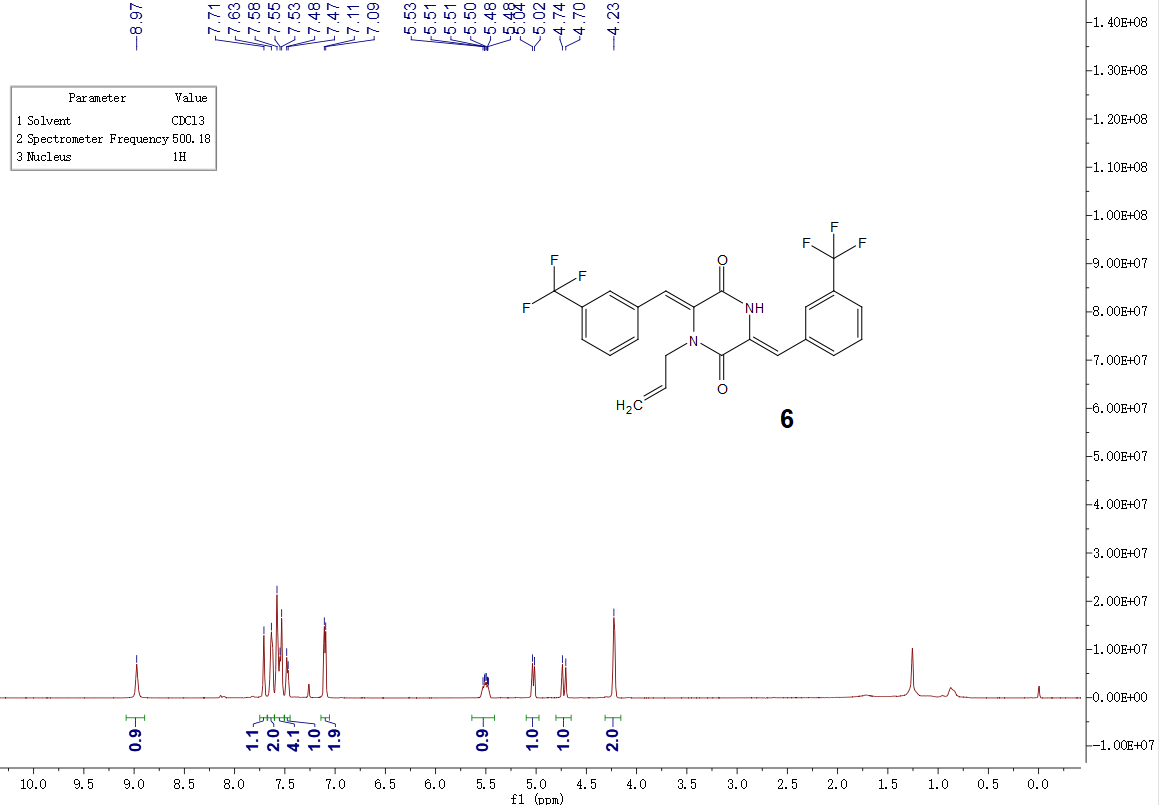 Figure S10 13C NMR of 6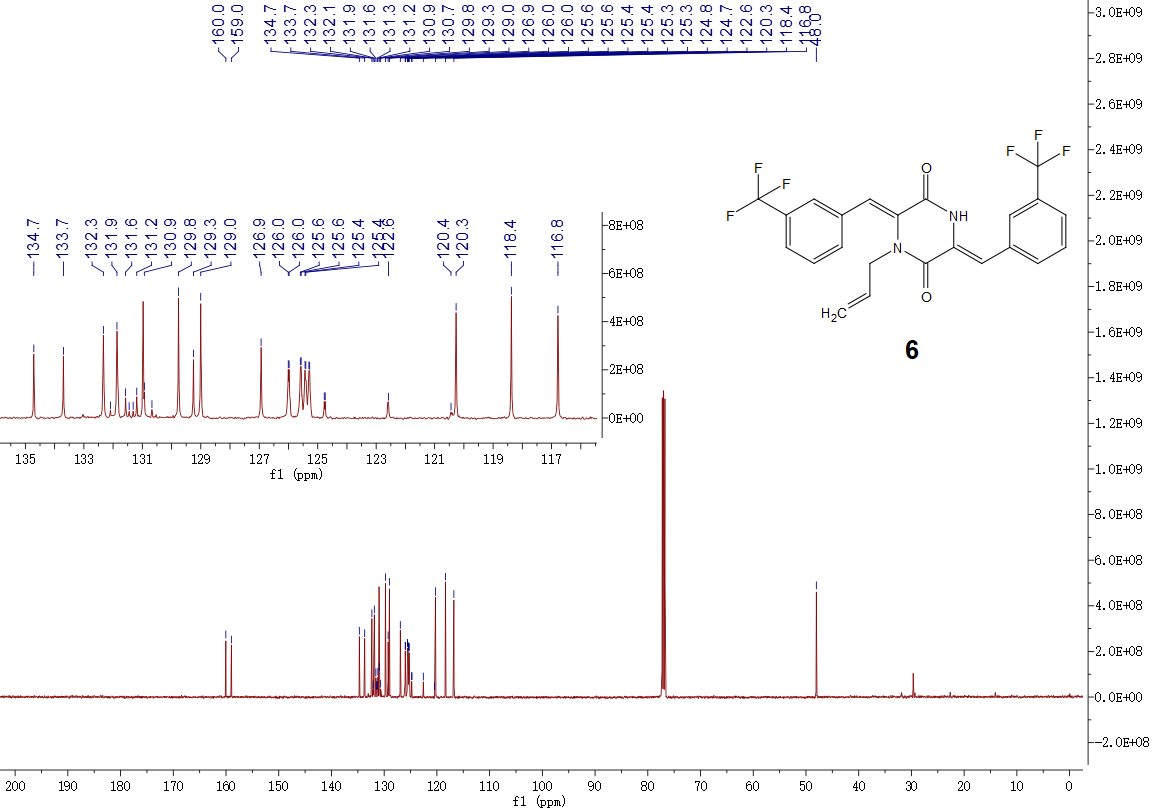 Figure S11 1H NMR of 8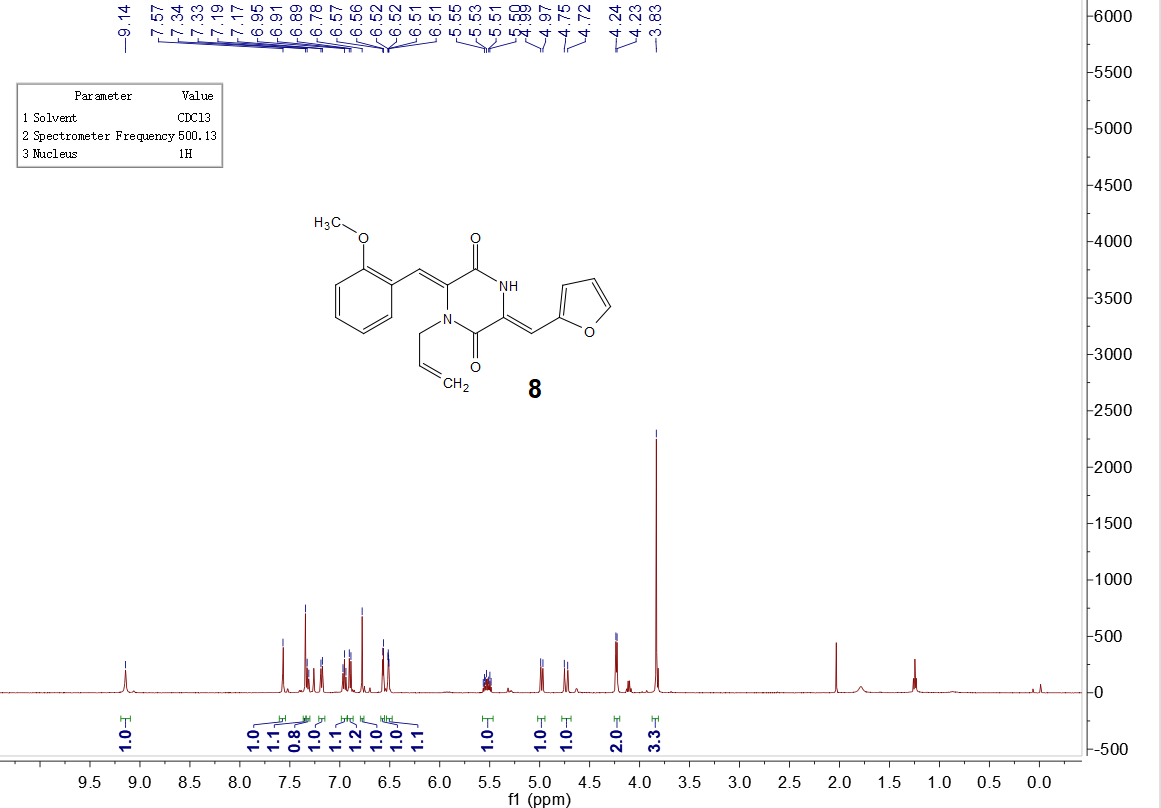 Figure S12 13C NMR of 8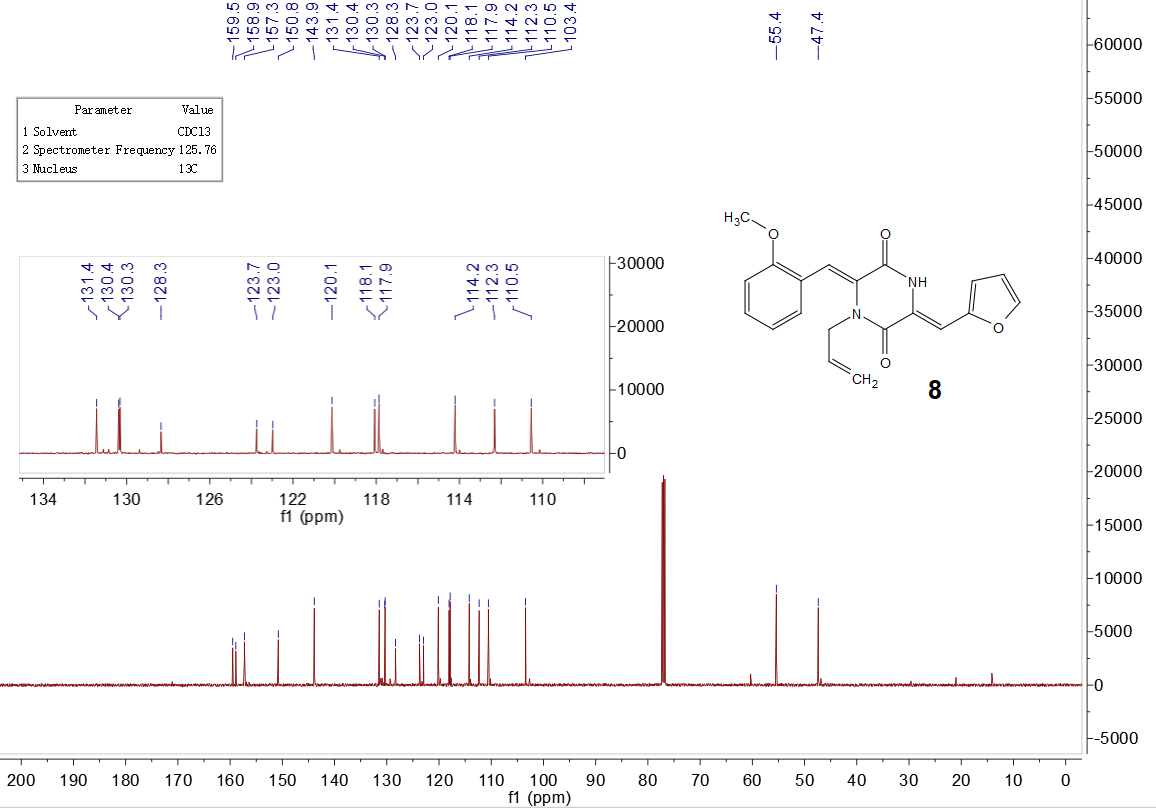 Figure S13 1H NMR of 9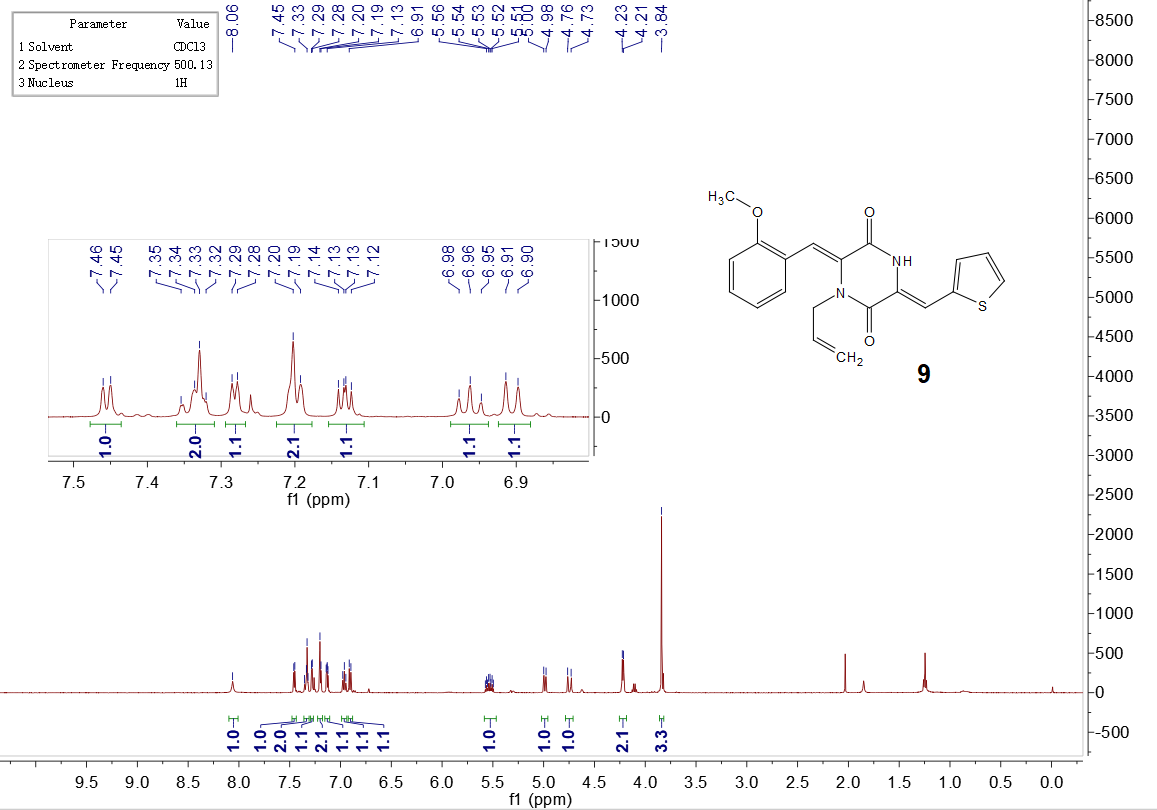 Figure S14 13C NMR of 9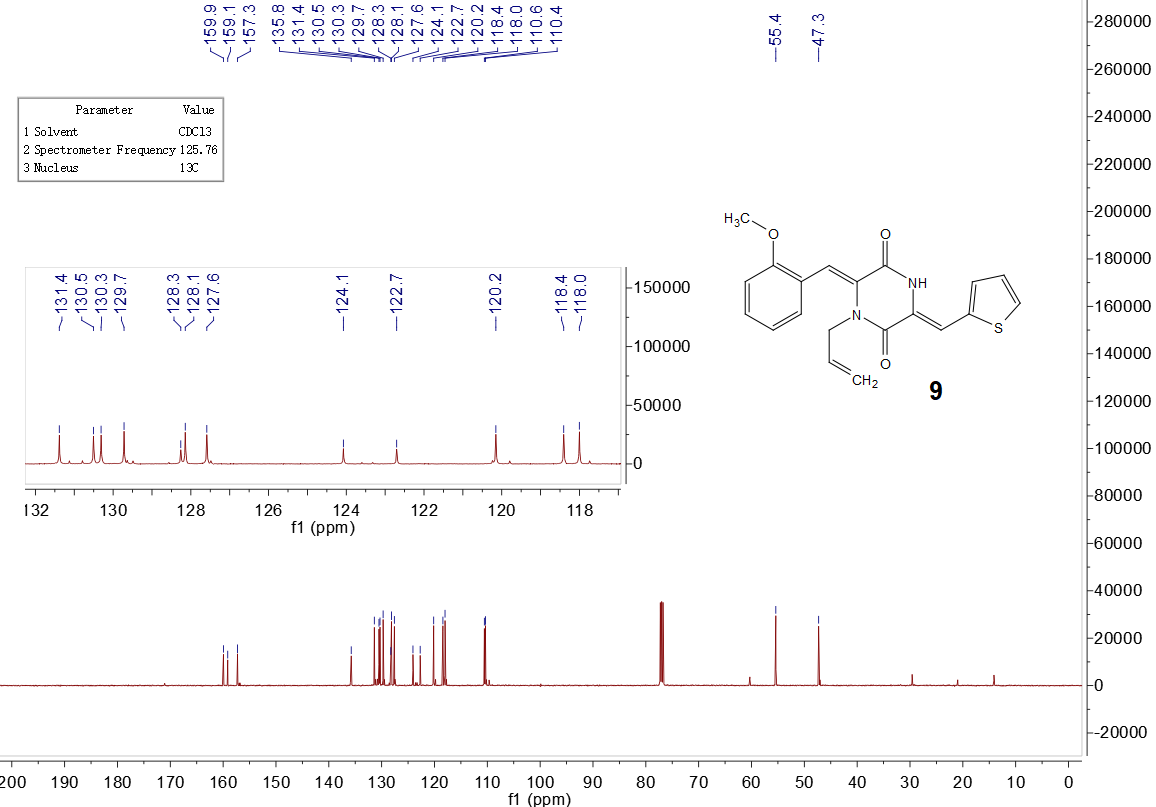 Figure S15 1H NMR of 10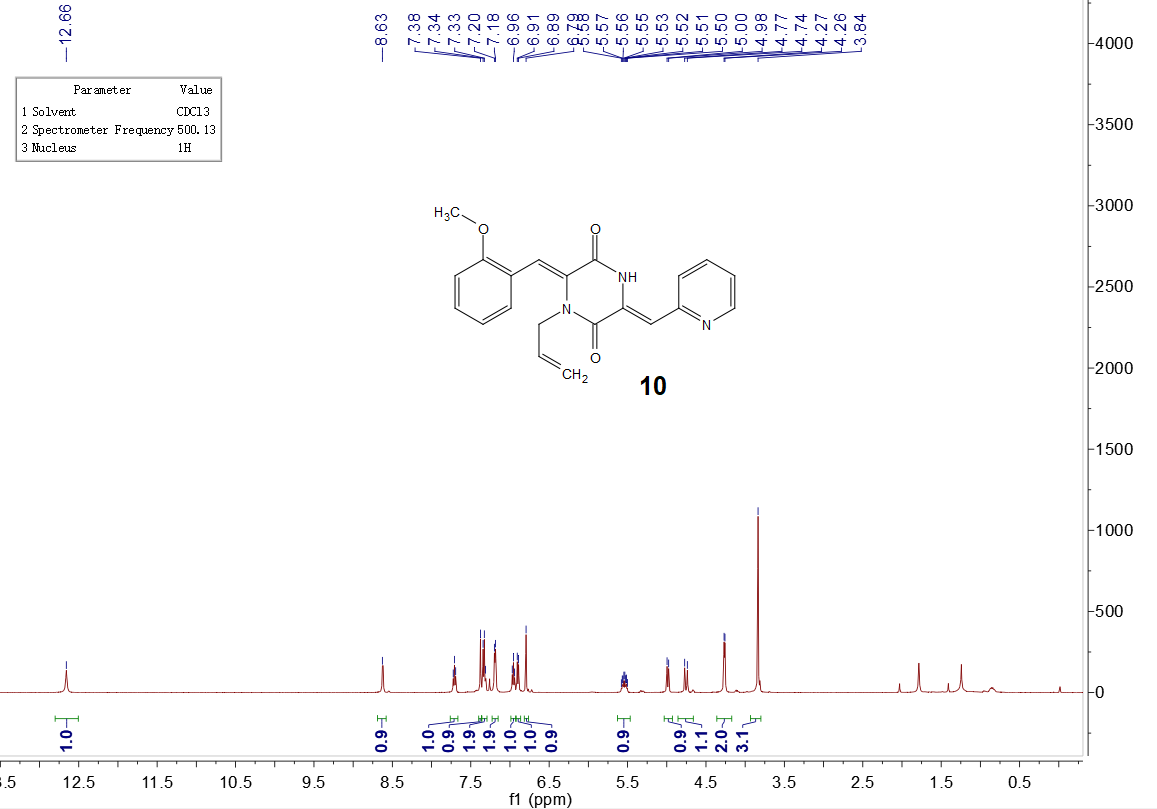 Figure S16 13C NMR of 10 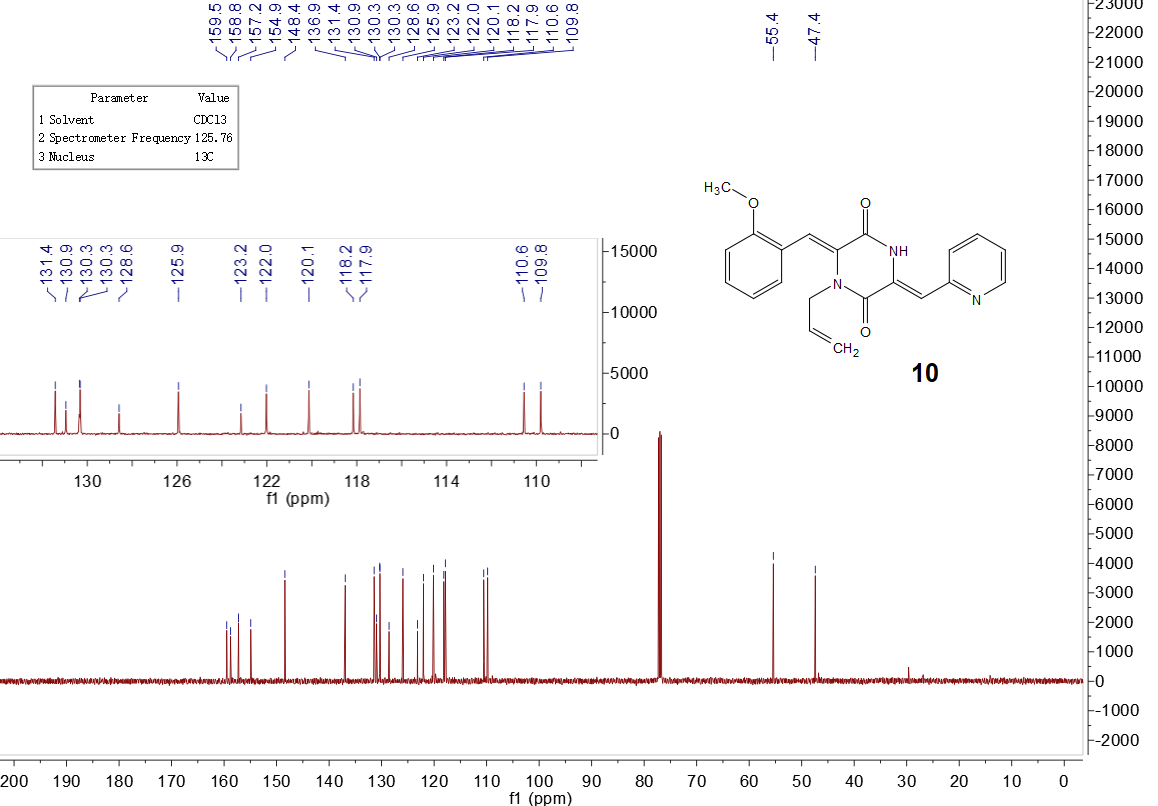 Figure S17 1H NMR of 11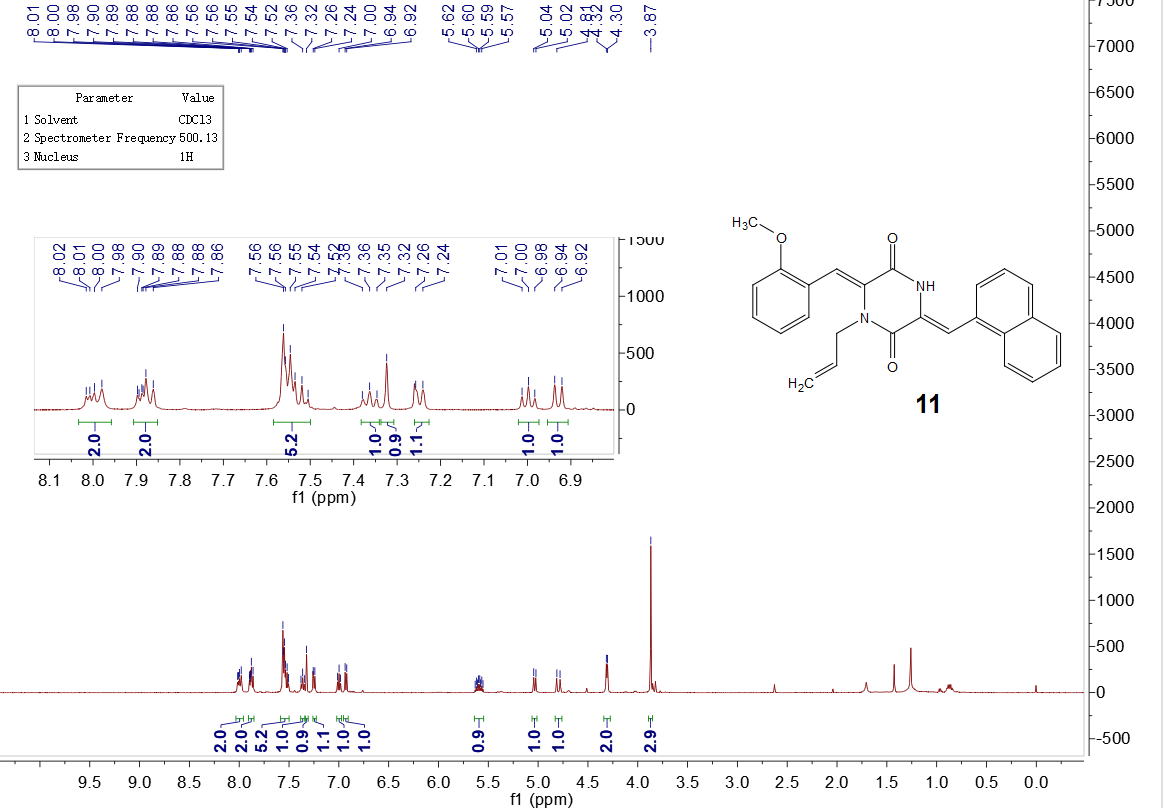 Figure S18 13C NMR of 11 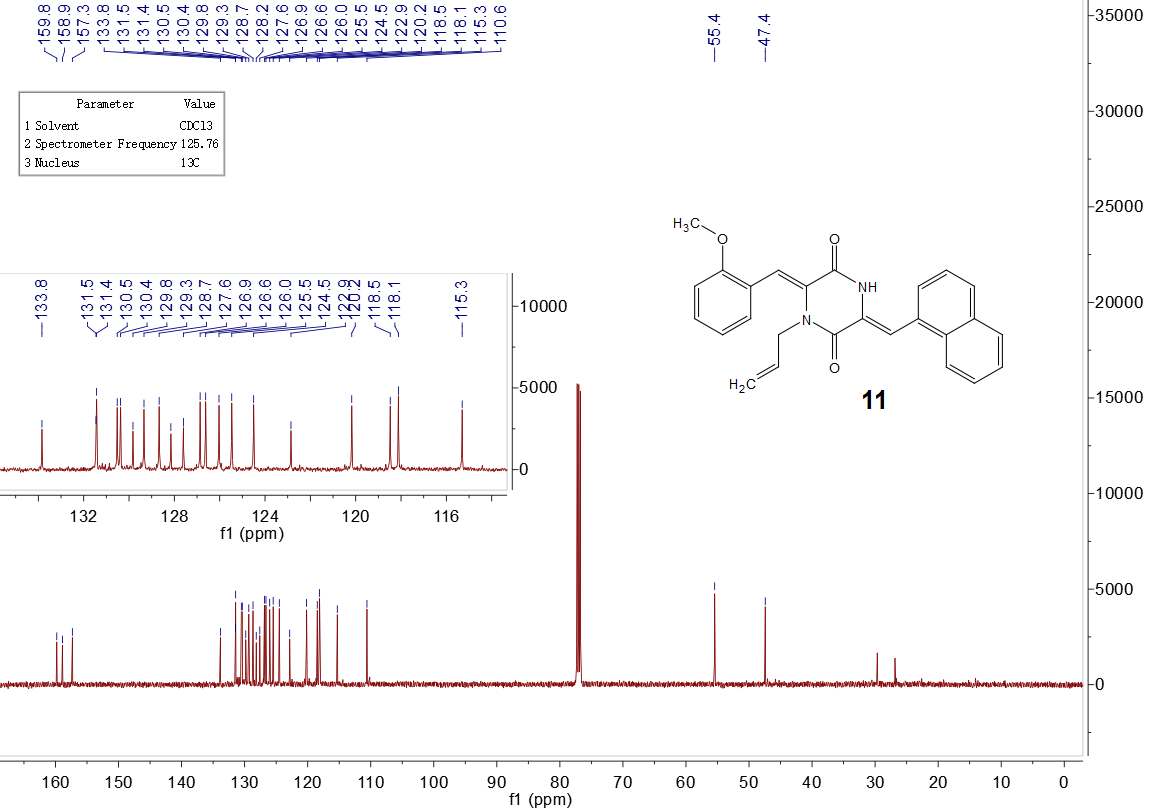 Figure S19 1H NMR of 12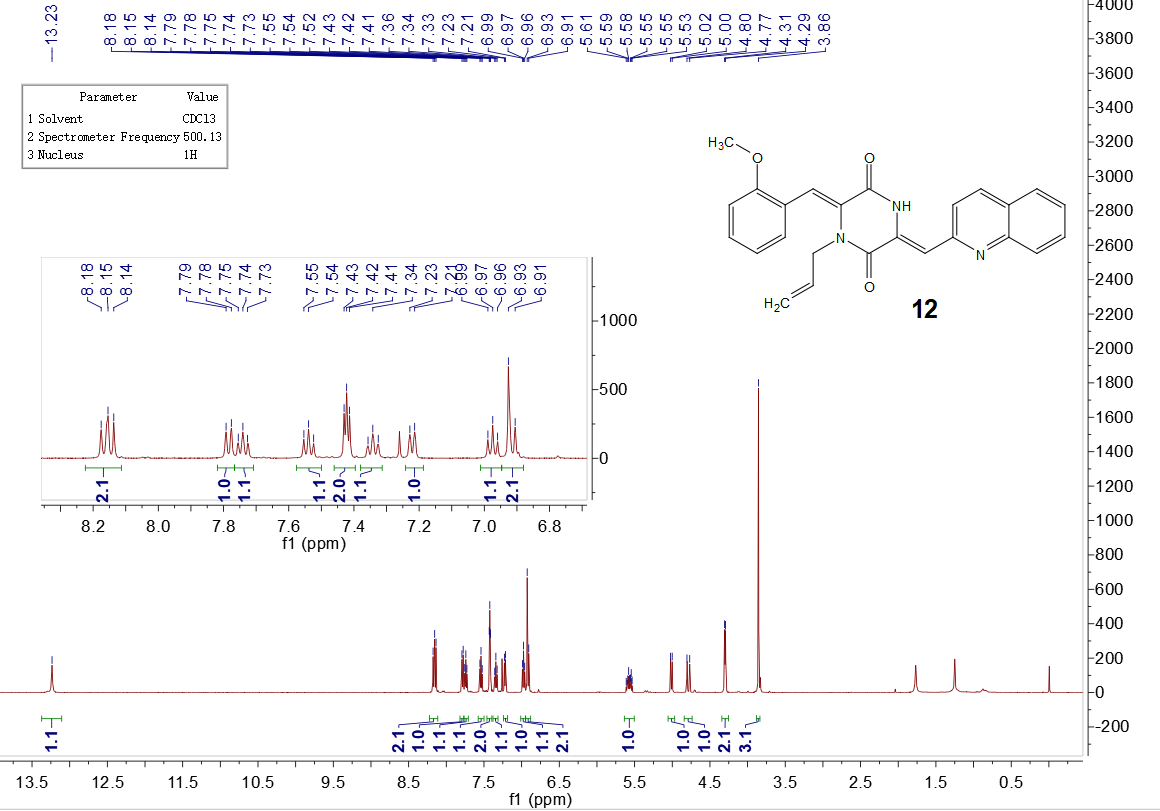 Figure S20 13C NMR of 12 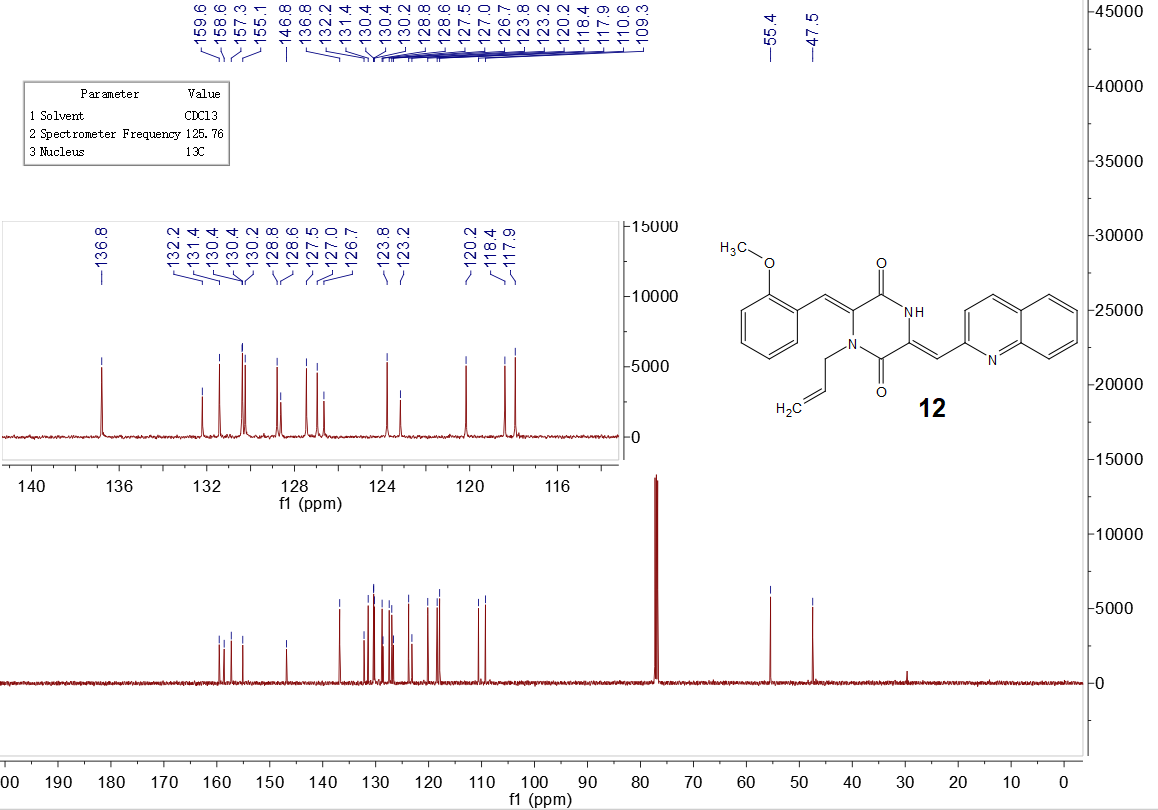 Figure S21 1H NMR of 13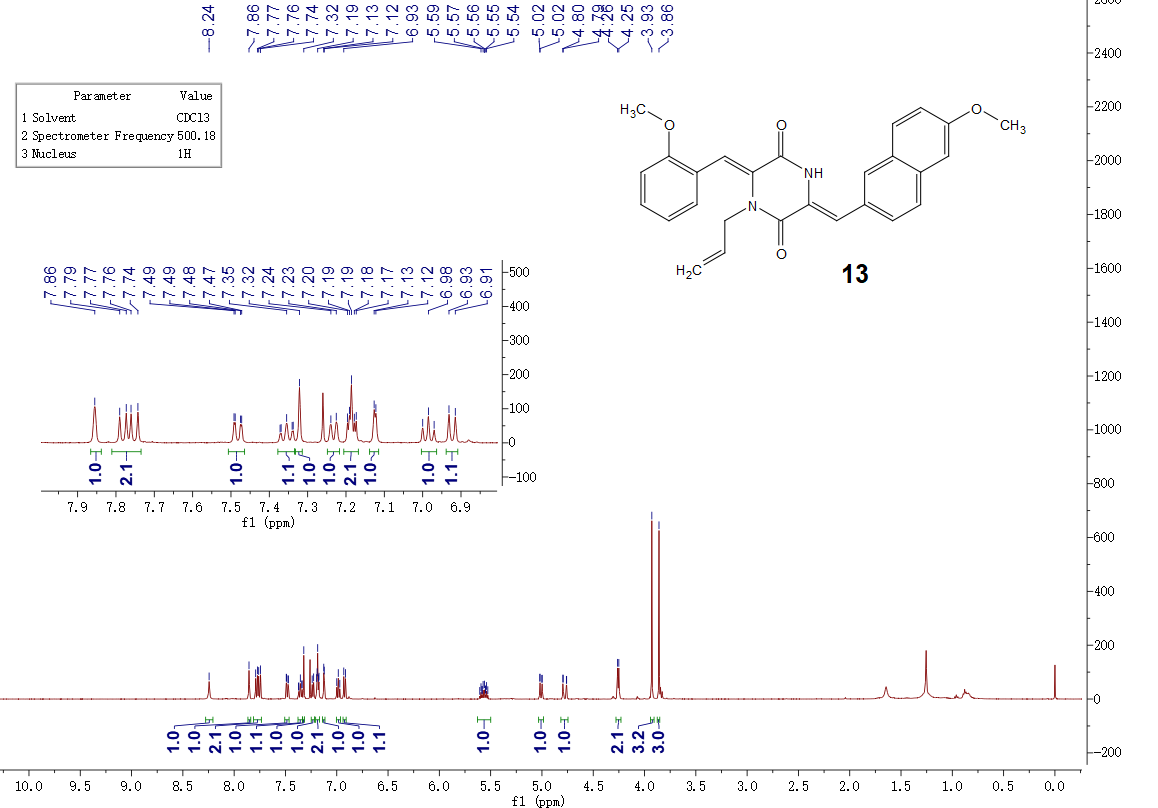 Figure S22 13C NMR of 13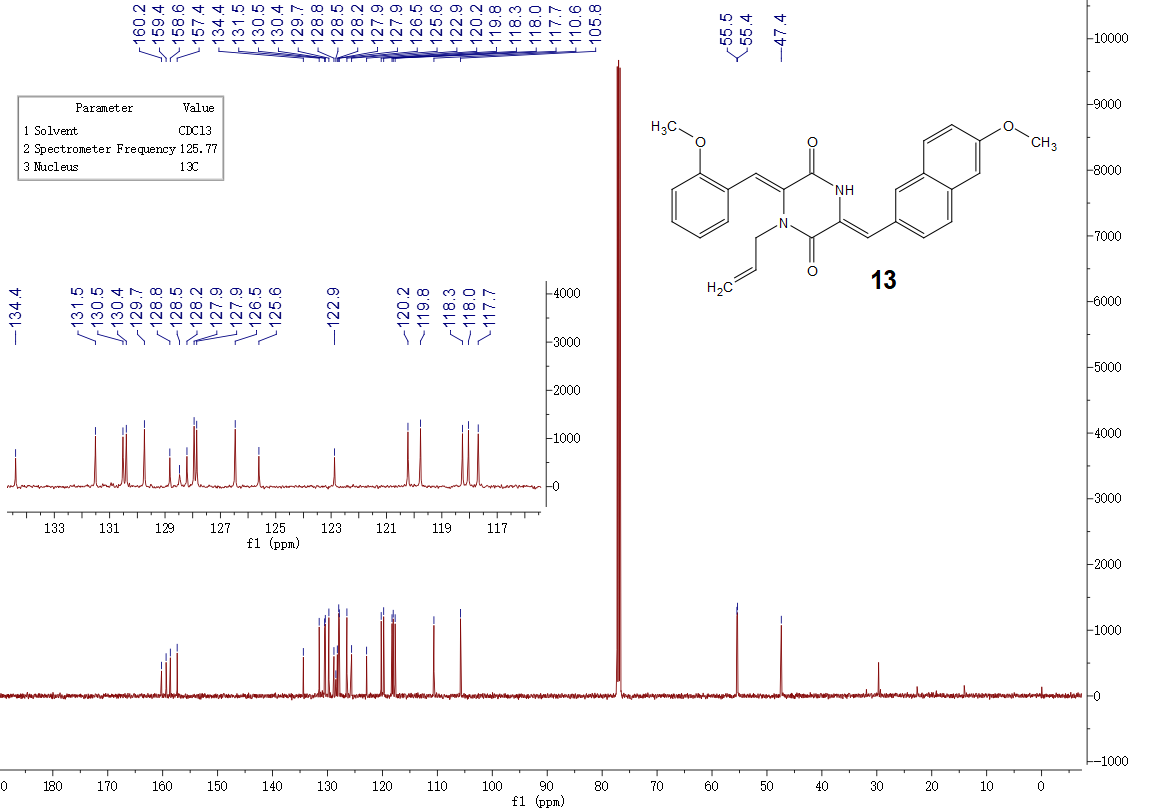 Figure S23 1H NMR of 14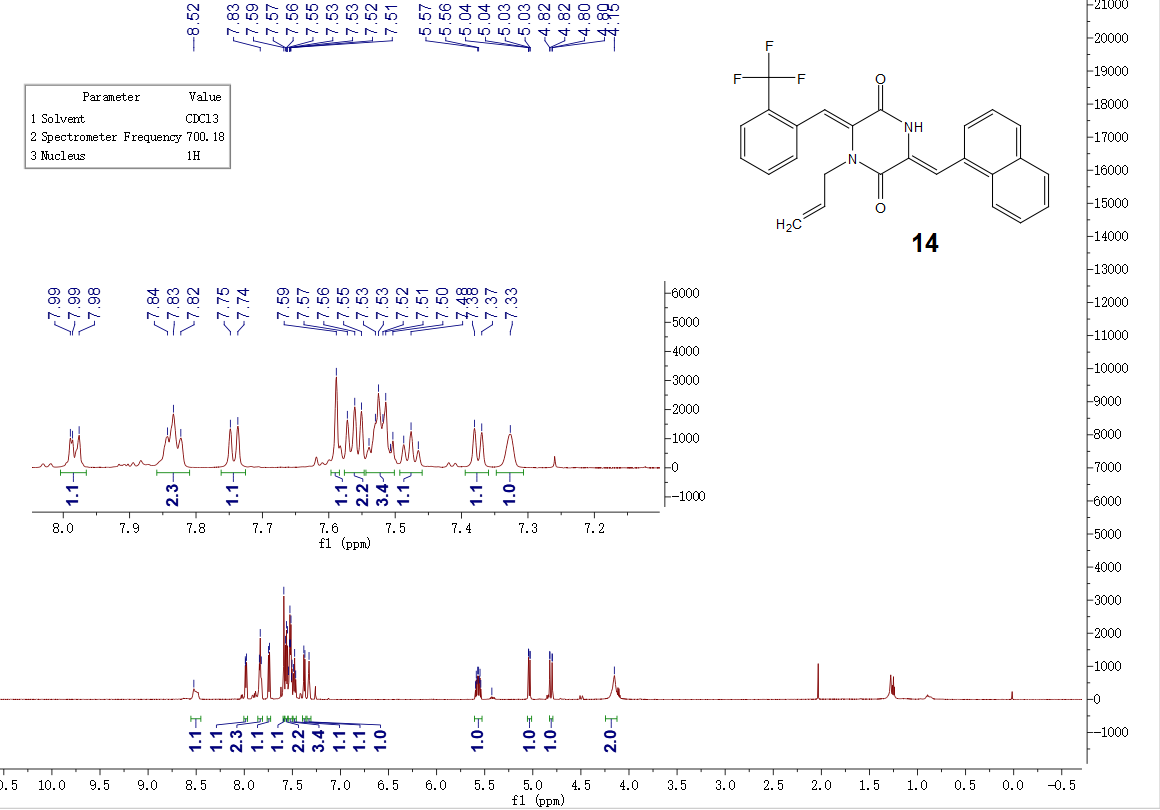 Figure S24 13C NMR of 14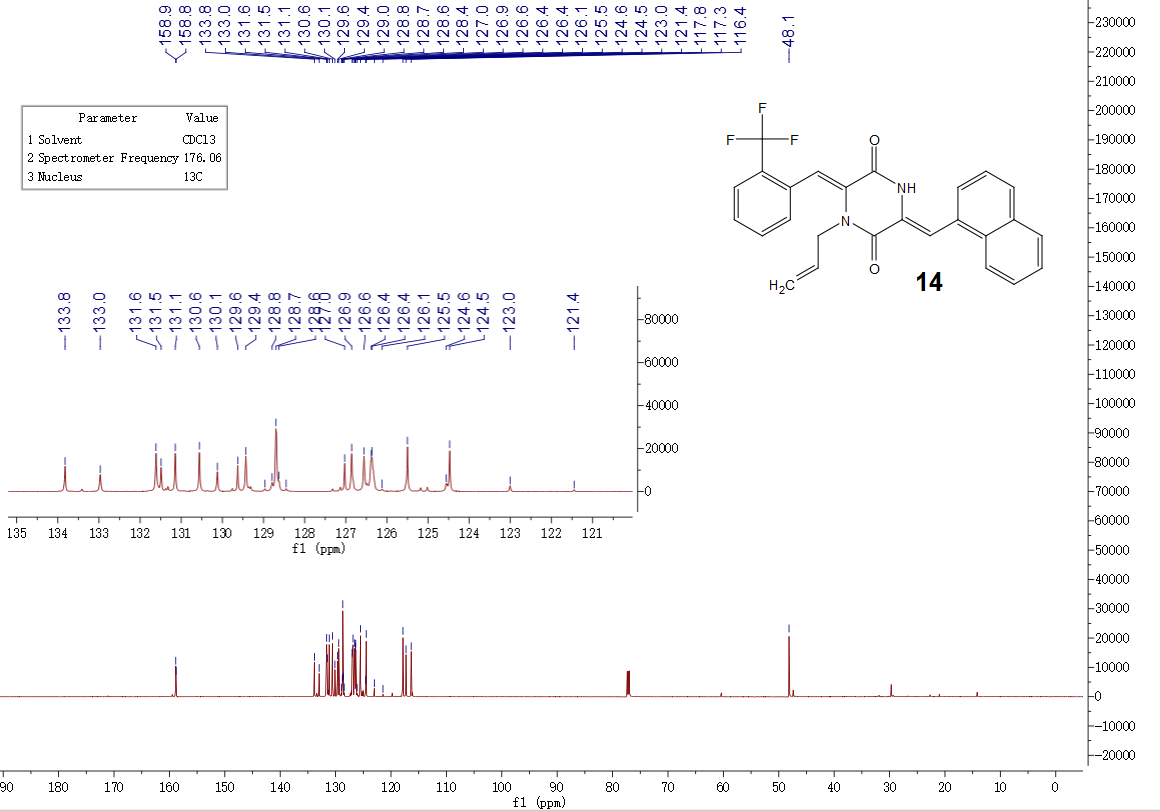 Figure S25 1H NMR of 15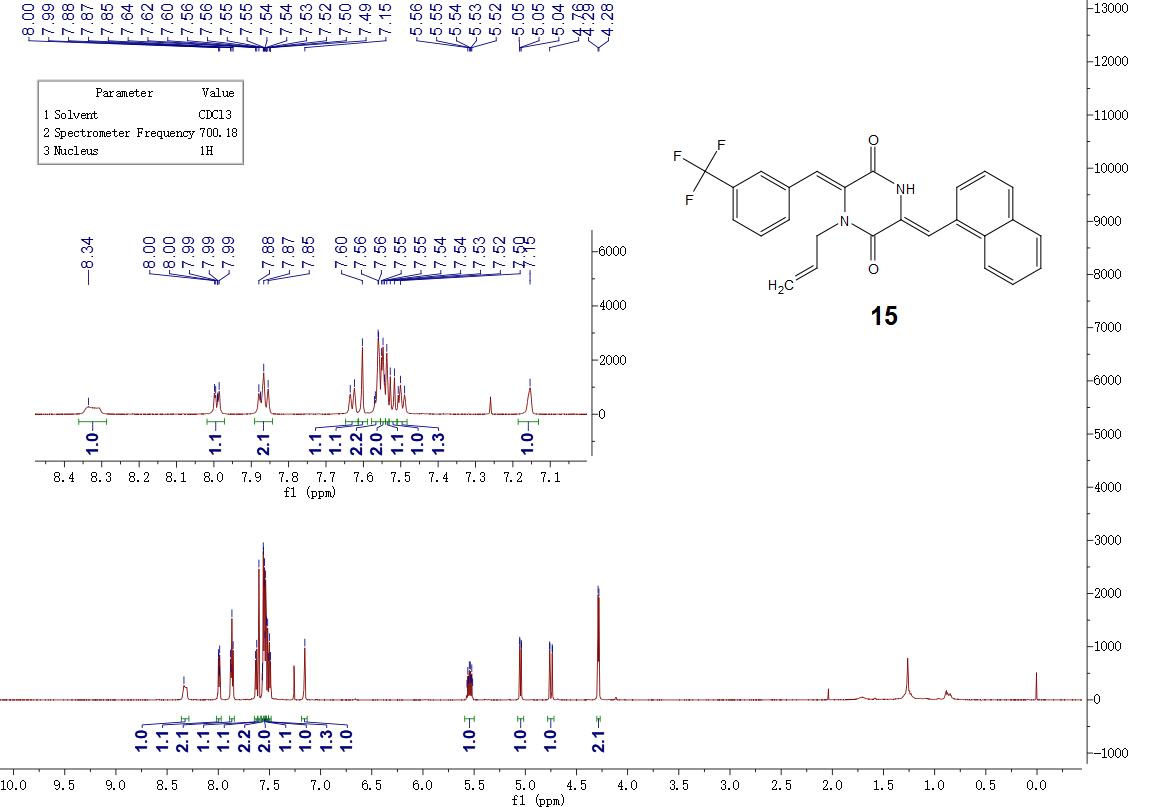 Figure S26 13C NMR of 15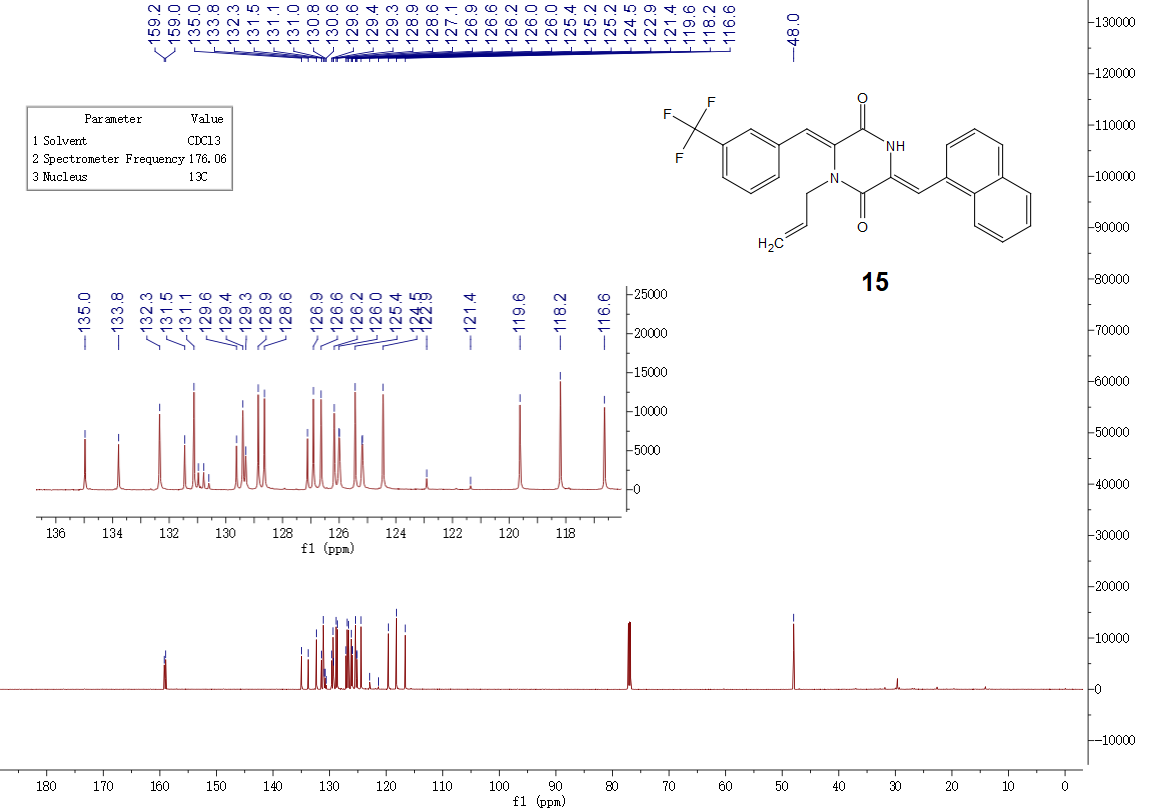 Figure S27 1H NMR of 16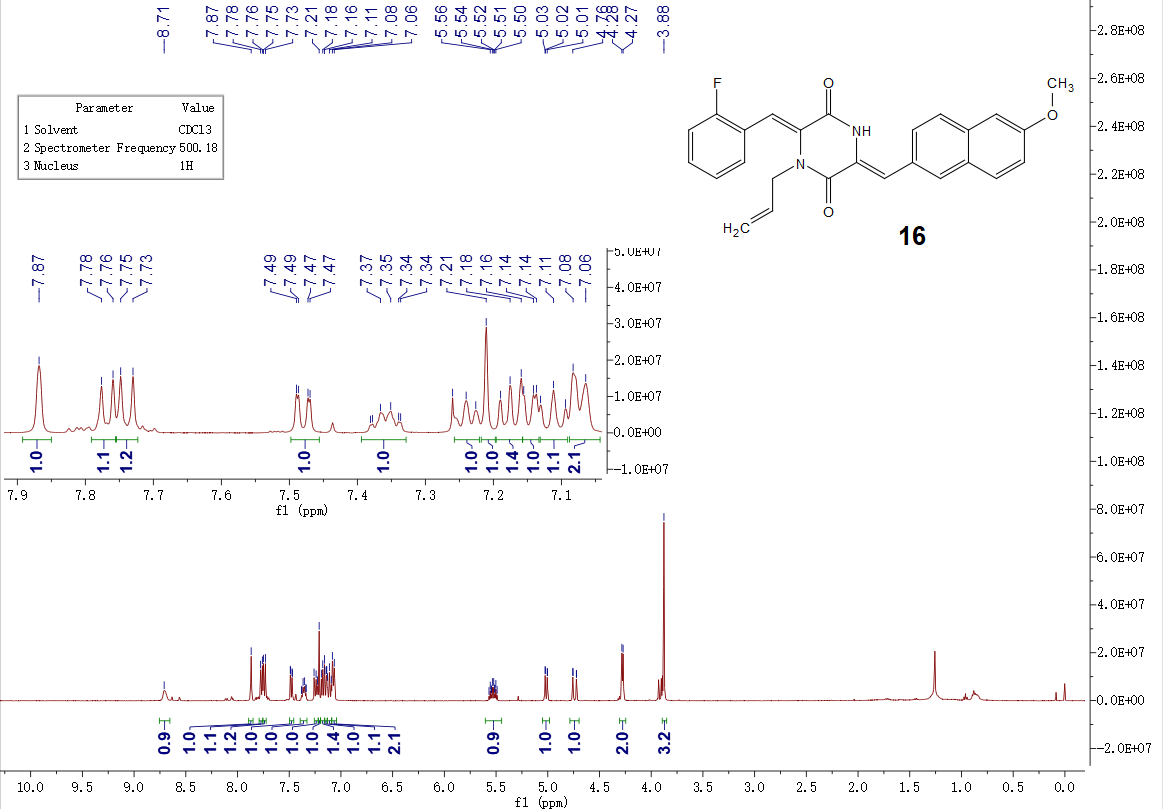 Figure S28 13C NMR of 16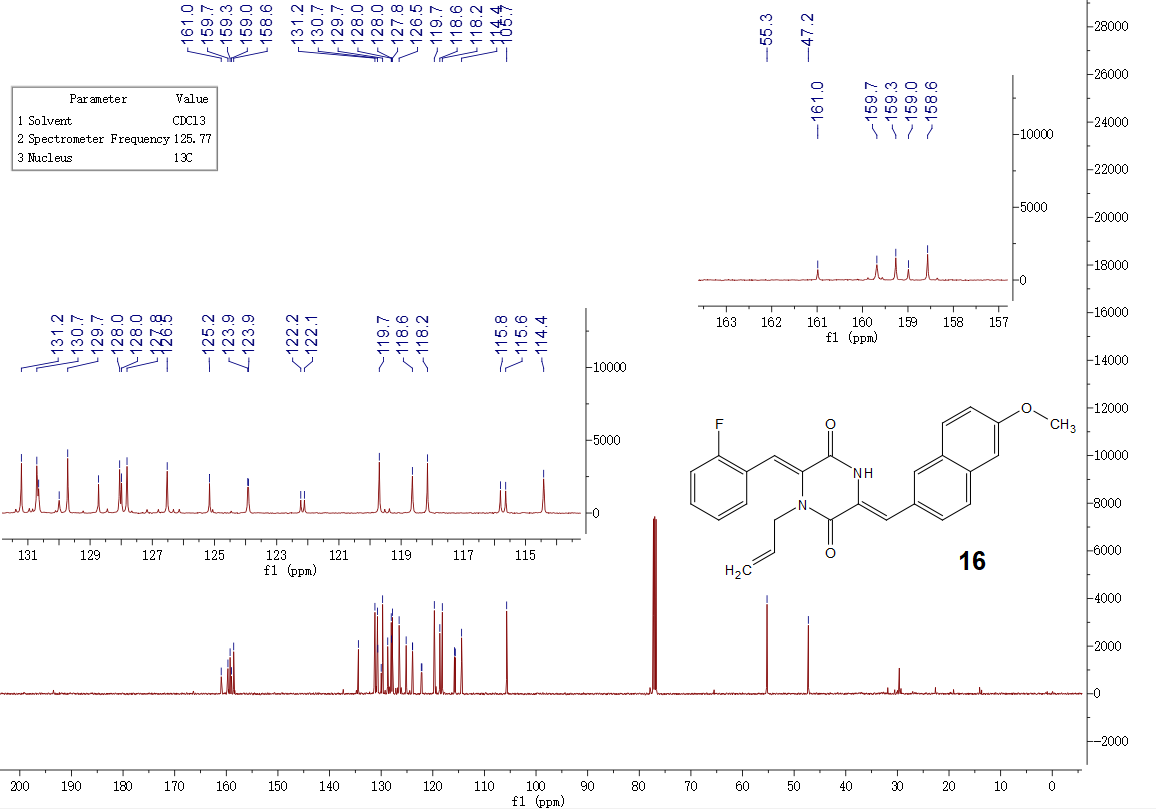 Ref:1 Liao, S. R.; Du, L. J.; Qin, X. C.; Xu, L.; Wang, J. F.; Zhou, X. F.; Tu, Z. C.; Li, J.; Liu, Y. H., Tetrahedron 2016, 72, (8), 1051-1057.2 Liao, S. R.; Xu, Y.; Tang, Y.; Wang, J. F.; Zhou, X. F.; Xu, L.; Liu, Y. H., Rsc Adv 2015, 5, (63), 51020-51026.